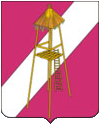 АДМИНИСТРАЦИЯ СЕРГИЕВСКОГО СЕЛЬСКОГО ПОСЕЛЕНИЯ КОРЕНОВСКОГО РАЙОНАПОСТАНОВЛЕНИЕ  15 января 2020 года		                      			  	           № 7ст.СергиевскаяОб утверждении ведомственной целевой программы«Обеспечение сохранности и ремонт воинских захоронений на территории Сергиевского сельского поселения Кореновского района»В соответствии с Федеральным законом от 06 октября 2003 года № 131-ФЗ «Об общих принципах организации местного самоуправления в Российской Федерации», постановлением правительства Российской Федерации от 9 августа 2019 г. № 1036 «Об утверждении федеральной целевой программы «Увековечение памяти погибших при защите Отечества на 2019-2024 годы», постановлением администрации Сергиевского сельского поселения Кореновского района от 10 апреля 2013 года № 44 «Об утверждении Порядка разработки, утверждения и реализации ведомственных целевых программ», Уставом Сергиевского сельского поселения Кореновского района, администрация Сергиевского сельского поселения Кореновского района  п о с т а н о в л я е т:1. Утвердить  ведомственную целевую  программу  «Обеспечение сохранности и ремонт воинских захоронений на территории Сергиевского сельского поселения Кореновского района» (прилагается).2. Настоящее постановление обнародовать на информационных стендах Сергиевского сельского поселения Кореновского района, а также разместить в сети Интернет на официальном сайте администрации Сергиевского сельского поселения Кореновского района.3. Настоящее постановление вступает в силу после его подписания.ГлаваСергиевского сельского поселенияКореновского района 		                                                         А.П. Мозговой	ЛИСТ СОГЛАСОВАНИЯ проекта постановления администрации Сергиевского сельского поселения Кореновского района от 15.01.2020 № 7«Об утверждении ведомственной целевой программы«Обеспечение сохранности и ремонт воинских захоронений на территории Сергиевского сельского поселения Кореновского района»Проект подготовлен и внесен:Финансовым отделомадминистрации Сергиевскогосельского поселенияКореновского районаНачальник отдела                                                                            Л.Г.БундюкСогласовано:Ведущий специалист общего отдела администрации Сергиевскогосельского поселенияКореновского района                                                                        Е.А.РохманкаТИТУЛЬНЫЙ ЛИСТВЕДОМСТВЕННОЙ ЦЕЛЕВОЙ ПРОГРАММЫВЕДОМСТВЕННАЯ ЦЕЛЕВАЯ Программа«Обеспечение сохранности и ремонт воинских захоронений на территории Сергиевского сельского поселения Кореновского района»Администрация Сергиевского сельского поселения Кореновского района 13 ноября 2019 годаПаспортведомственной целевой программы  «Обеспечение сохранности и ремонт воинских захоронений на территории Сергиевского сельского поселения Кореновского района»1. Характеристика проблемы (задачи)1. Обоснование необходимости разработки ПрограммыНа территории Сергиевского сельского поселения  Кореновского района находятся 3 воинских захоронения погибшим воинам в годы Великой Отечественной войны 1941-1945г.г. при защите станицы Сергиевской и хутора Нижнего.В настоящее время существует проблема поддержания этих объектов в состоянии, достойном памяти погибших при защите Отечества.Дефицит местного бюджета не позволяет осуществлять достаточное финансирование работ по обеспечению восстановления (ремонта, реставрации, благоустройства) воинских захоронений. Эти обстоятельства могут повлечь необратимый процесс разрушения свидетельств героического подвига советского народа и, как следствие, необходимость вложения в последующем значительно больших денежных средств на их восстановление.Реализация Программы будет способствовать патриотическому воспитанию подрастающего поколения поселения.2. Основные цели и основные задачи ПрограммыЦелью Программы является увековечение памяти погибших при защите Отечества, приведение в надлежащее состояние воинских захоронений на территории Сергиевского сельского поселения  Кореновского района.Исходя из основных направлений военно-мемориальной работы в сфере увековечения памяти погибших при защите Отечества, включающей комплекс задач обустройству мест захоронения, содержанию воинских захоронений, укреплению особого отношения со стороны населения к воинским захоронениям, дополнительной реализации форм увековечения памяти погибших при защите Отечества, предусматривается решение следующих основных задач:- обустройство мест захоронения останков погибших при защите Отечества, восстановление (ремонт, благоустройство) воинских захоронений на территории Сергиевского сельского поселения  Кореновского района.Решение указанных задач необходимо в силу сохранения исторической справедливости в отношении победителей во Второй мировой войне, увековечения достойной памяти погибших при защите Отечества. Этот вопрос также требует особого внимания в связи с подготовкой к празднованию 75-й  и 80-й годовщин Победы в Великой Отечественной войне 1941 - 1945 годов.Целевые индикаторы3. Ожидаемые результаты реализации ведомственной целевой программы     Реализация Программы позволит значительно улучшить состояние воинских захоронений, расположенных на территории Сергиевского сельского поселения  Кореновского района, укрепить статус воинских захоронений, обеспечит сохранение органами местного самоуправления отремонтированных объектов в хорошем состоянии на протяжении длительного времени. Позволит сформировать  уважительное  отношение населения к памяти погибших при защите Отечества, чувства гордости за свою отчизну, а также  упрочение  статуса  России  как  великой  культурной  державы,  имеющей героическое историческое наследие.Система программных мероприятийПеречень программных мероприятийРесурсное обеспечение	Программа реализуется за счет средств, выделяемых из краевого бюджета и бюджета Сергиевского сельского поселения Кореновского района. 	Всего на реализацию программных мероприятий запланировано 4500,0    тыс. рублей., в т.ч. из краевого бюджета – 4230,0 тыс. руб., из местного бюджета – 270,0 тыс. руб.  Объемы и источники финансирования ведомственной целевой программы6. Организация управления ведомственной целевой программой Заказчиком Программы является администрация Сергиевского сельского поселения. Разработчик Программы – администрация Сергиевского сельского поселения. Оперативное управление ходом реализации Программы осуществляет общий отдел администрации Сергиевского сельского поселения.Контроль за реализацией Программы осуществляет администрация Сергиевского сельского поселения Кореновского района.7. Оценка  эффективности реализации ведомственной целевой программы         Реализация Программы будет способствовать патриотическому воспитанию подрастающего поколения поселения.ПРИЛОЖЕНИЕУТВЕРЖДЕНА постановлением администрацииСергиевского сельского поселенияКореновского районаот 15 января 2020 г. № 7Наименование субъекта бюджетного планирования (главного распорядителя средств бюджета Сергиевского сельского поселения)Администрация Сергиевского сельского поселения Кореновского районаНаименование программы«Обеспечение сохранности и ремонт воинских захоронений на территории Сергиевского сельского поселения Кореновского района»Цели и задачи ПрограммыУвековечение памяти погибших при защите Отечества.Приведение в надлежащее состояние воинских захоронений на территории Сергиевского сельского поселения  Кореновского района. Обустройство мест захоронения останков погибших при защите Отечества. Восстановление (ремонт, благоустройство) воинских захоронений на территории Сергиевского сельского поселения.Целевые индикаторы и показателиКоличество отремонтированных воинских захоронений на территории Сергиевского сельского поселения  Кореновского районаНаименование программных мероприятийВосстановление (ремонт, благоустройство) воинских захороненийСроки реализации Программы2022 годОбъем и источники финансирования ПрограммыОбщие затраты на реализацию Программы составляют 4500,0 тыс. рублей:4230,0 тыс. рублей – средства краевого бюджета;270,0 тыс. рублей – средства бюджета Сергиевского сельского поселения Кореновского района.Ожидаемые конечные результаты реализации программы и показатели социально-экономической эффективностиРемонт воинского захоронения в станице Сергиевской.Наименование целевого индикатораЕдиница измеренияЗначение индикатораЗначение индикатораЗначение индикатораНаименование целевого индикатораЕдиница измерения1-й год2-й год3-й годКоличество отремонтированных воинских захоронений на территории Сергиевского сельского поселения Кореновского районашт.001№ п/пНаименование мероприятияОбъемы финансирования, тыс. рублейОбъемы финансирования, тыс. рублейОбъемы финансирования, тыс. рублейОбъемы финансирования, тыс. рублейОбъемы финансирования, тыс. рублейСодержание мероприятия№ п/пНаименование мероприятия1-й год2-й год2-й год3-й год3-й годСодержание мероприятия123445561Восстановление (ремонт, благоустройство) воинских захоронений0000Краевой бюджет – 4230,0Местный бюджет – 270,0 Ремонт воинского захоронения в ст. СергиевскойИсточники финансированияОбъемы финансирования, тыс.руб.Объемы финансирования, тыс.руб.Объемы финансирования, тыс.руб.Объемы финансирования, тыс.руб.Источники финансированиявсего1-й год2-ой год3-й год12345Федеральный бюджет(на условиях софинансирования)----Краевой бюджет(на условиях софинансирования)4230,0--4230,0Местный бюджет270,0--270,0Внебюджетные источники финансирования----Всего по программе4500,0--4500,0